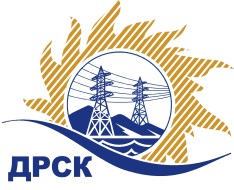 Акционерное Общество«Дальневосточная распределительная сетевая  компания»ПРОТОКОЛ № 350/УР-ВП по выбору победителя открытого электронного запроса предложений на право заключения договора на выполнение работ  «Ремонт ограждения ПС Астрахановка, ПС Дим» для нужд филиала АО «ДРСК» «Амурские электрические сети» (закупка 1002 раздела 1.1. ГКПЗ 2017 г.)  ЕИС № 31704852980 (МСП)Форма голосования членов Закупочной комиссии: очно-заочная.ПРИСУТСТВОВАЛИ: 10 членов постоянно действующей Закупочной комиссии ОАО «ДРСК»  2-го уровня.ВОПРОСЫ, ВЫНОСИМЫЕ НА РАССМОТРЕНИЕ ЗАКУПОЧНОЙ КОМИССИИ: Об утверждении результатов процедуры переторжки.Об итоговой ранжировке заявок.О выборе победителя запроса предложений.РЕШИЛИ:По вопросу № 1Признать процедуру переторжки состоявшейсяУтвердить окончательные цены заявок участников* Отсутствует откорректированная с учетом новой цены, сводная таблица стоимости работ с приложениями, что не соответствует п. 2.10.14  Документации о закупке, поэтому заявка Участника рассматривается с ранее объявленной ценой.По вопросу № 2Утвердить итоговую ранжировку заявокПо вопросу № 3Планируемая стоимость закупки в соответствии с ГКПЗ: 3 437 000,00 руб., без учета НДС;   4 055 660,00 руб., с учетом НДС.Признать победителем запроса предложений на право заключения договора на выполнение «Ремонт ограждения ПС Астрахановка, ПС Дим» для нужд филиала АО «ДРСК» «Амурские электрические сети»   участника, занявшего первое место в итоговой ранжировке по степени предпочтительности для заказчика: ООО "ПРОМЕТЕЙ +" (675000, Россия, Амурская обл., г. Благовещенск, ул. Мухина, д. 150) на условиях: стоимость предложения 2 570 960,34 руб. (НДС не облагается). Условия оплаты: в течение 30 календарных дней с даты  подписания справки о стоимости выполненных работ КС-3 на основании счета, выставленного Подрядчиком. Срок выполнения работ: 01.05.2017-30.09.2017 г. Гарантия на своевременное и качественное выполнение работ, а также на устранение дефектов, возникших по вине Подрядчика, составляет 24 месяца со дня подписания акта сдачи-приемки. Гарантия на материалы и оборудование, поставляемые подрядчиком 24 месяца. Срок действия оферты до 31.07.2017.Ответственный секретарь Закупочной комиссии 2 уровня  		                                                               М.Г.ЕлисееваЧувашова О.В.(416-2) 397-242г.  Благовещенск«07» апреля 2017№п/пНаименование Участника закупки и его адресОбщая цена заявки после переторжки, руб. ООО "Династия" (675000, Россия, Амурская область, г. Благовещенск, ул. Забурхановская, 98)3 244 590,54 руб. (цена без НДС: 2 749 653,00 руб.)2.ООО "Прогрессэнреготеплосервис" (676790, Амурская обл., пгт. Прогресс, ул. Бурейская, д. 1)Заявка не поступила3.ООО "ПРОМЕТЕЙ +" (675000, Россия, Амурская обл., г. Благовещенск, ул. Мухина, д. 150)2 570 960,34 руб. (НДС не облагается)4.ООО "БирСтройМонтаж" (679000, Россия, Еврейская автономная обл., г. Биробиджан, ул. Комсомольская, д. 21, оф. 86)2750823,00 руб. (НДС не облагается)5.ООО "Прометей" (675000 Амурская обл. г. Благовещенск ул. Островского, дом 65, помещение 6)3 125 604,27 руб. (НДС не облагается)6.ООО "ГИДРОЭЛЕКТРОМОНТАЖ" (675000, Россия, Амурская обл., г. Благовещенск, ул. Горького, д. 9)3 406468,13 руб. (цена без НДС: 2 886 837,4 руб.)7.ООО "СтройАльянс" (675000, Россия, Амурская обл., г. Благовещенск, ул. Ленина, д. 196, корп. А, оф. 17)3 650 094,00 руб. (цена без НДС: 3 093 300,00 руб.)8.ООО "ДМА-ВОСТОК" (675000, Россия, Амурская обл., г. Благовещенск, ул. Текстильная, д. 49, оф. 516)3 070 000,00 руб. (НДС не облагается)9.ООО "ПОДРЯДЧИК ДВ" (675018, Россия, Амурская обл., п. Моховая падь, лит. 1, кв. 53)* 3 437 000,00 руб. (НДС не облагается)10.ООО "ЭК "СВЕТОТЕХНИКА" (675029, Россия, Амурская обл., г. Благовещенск, ул. Артиллерийская, д. 116)3 503 521,48 руб. (цена без НДС: 2 969 086,00 руб.)Место в предварительной ранжировкеНаименование участника и его адресОкончательная цена заявки после переторжки, руб.Итоговая оценка предпочтительности заявок после переторжки1 местоООО "ПРОМЕТЕЙ +" (675000, Россия, Амурская обл., г. Благовещенск, ул. Мухина, д. 150)2 570 960,34 руб. (НДС не облагается)1,47392 местоООО "БирСтройМонтаж" (679000, Россия, Еврейская автономная обл., г. Биробиджан, ул. Комсомольская, д. 21, оф. 86)2750823,00 руб. (НДС не облагается)1,39843 местоООО "ГИДРОЭЛЕКТРОМОНТАЖ" (675000, Россия, Амурская обл., г. Благовещенск, ул. Горького, д. 9)3 406468,13 руб. (цена без НДС: 2 886 837,4 руб.)1,22034 местоООО "Династия" (675000, Россия, Амурская область, г. Благовещенск, ул. Забурхановская, 98)3 244 590,54 руб. (цена без НДС: 2 749 653,00 руб.)0,99995 местоООО "ЭК "СВЕТОТЕХНИКА" (675029, Россия, Амурская обл., г. Благовещенск, ул. Артиллерийская, д. 116)3 503 521,48 руб. (цена без НДС: 2 969 086,00 руб.)0,95266 местоООО "СтройАльянс" (675000, Россия, Амурская обл., г. Благовещенск, ул. Ленина, д. 196, корп. А, оф. 17)3 650 094,00 руб. (цена без НДС: 3 093 300,00 руб.)0,95007 местоООО "Прометей" (675000 Амурская обл. г. Благовещенск ул. Островского, дом 65, помещение 6)3 125 604,27 руб. (НДС не облагается)0,90778 местоООО "ДМА-ВОСТОК" (675000, Россия, Амурская обл., г. Благовещенск, ул. Текстильная, д. 49, оф. 516)3 070 000,00 руб. (НДС не облагается)0,82059 местоООО "Прогрессэнреготеплосервис" (676790, Амурская обл., пгт. Прогресс, ул. Бурейская, д. 1)Заявка не поступила0,702410 местоООО "ПОДРЯДЧИК ДВ" (675018, Россия, Амурская обл., п. Моховая падь, лит. 1, кв. 53)3 437 000,00 руб. (НДС не облагается)0,3400